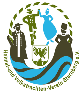 Verkaufs-Nr.:	     Position:		     Artikel:		     Farbe:		     Größe:		     Preis:		     Verkaufs-Nr.:	     Position:		     Artikel:		     Farbe:		     Größe:		     Preis:		     Verkaufs-Nr.:	     Position:		     Artikel:		     Farbe:		     Größe:		     Preis:		     Verkaufs-Nr.:	     Position:		     Artikel:		     Farbe:		     Größe:		     Preis:		     Verkaufs-Nr.:	     Position:		     Artikel:		     Farbe:		     Größe:		     Preis:		     Verkaufs-Nr.:	     Position:		     Artikel:		     Farbe:		     Größe:		     Preis:		     Verkaufs-Nr.:	     Position:		     Artikel:		     Farbe:		     Größe:		     Preis:		     Verkaufs-Nr.:	     Position:		     Artikel:		     Farbe:		     Größe:		     Preis:		     